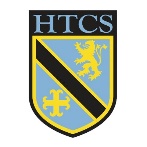 TopicCriteriaRAGReading and responding to unseen textsShow an clear understanding of language and structureReading and responding to unseen textsSelect and apply textual detail to develop an effective responseReading and responding to unseen textsMake accurate use of subject terminologyComparing textsDemonstrate a competent and clear understanding of two textsComparing textsCompare ideas and perspectives in a meaningful mannerWider exploration of textsDemonstrate skills for evaluationWider exploration of textsConvey an accurate understanding of writer’s methodsWider exploration of textsRespond to tasks set, linking to whole texts studiedWider exploration of textsExplore ideas, perspectives and contextual factorsLessonLearning FocusAssessmentKey Words1How does Shakespeare prepare the audience for the play in the opening scene?Analysis of Act 1, Scene 1soliloquypathetic fallacyambitioncourageloyaltyunconventionaldominantsorcerypremonitiontyrantprophecytragic hero2What did the Elizabethans think about witchcraft? Why is this important to our impressions of Macbeth? Contextual studysoliloquypathetic fallacyambitioncourageloyaltyunconventionaldominantsorcerypremonitiontyrantprophecytragic hero3&4Preparation for extended writing and extended writing – Why does Shakespeare open the play like this? Extended writesoliloquypathetic fallacyambitioncourageloyaltyunconventionaldominantsorcerypremonitiontyrantprophecytragic hero5What are our first impressions of Macbeth? What does Shakespeare want us to think of him?Notes and summarysoliloquypathetic fallacyambitioncourageloyaltyunconventionaldominantsorcerypremonitiontyrantprophecytragic hero6What are our first impressions of Lady Macbeth? Is she a conventional Shakespearian woman?Key quotationssoliloquypathetic fallacyambitioncourageloyaltyunconventionaldominantsorcerypremonitiontyrantprophecytragic hero7How does Shakespeare present the relationship between Lady Macbeth and Macbeth? Extended writesoliloquypathetic fallacyambitioncourageloyaltyunconventionaldominantsorcerypremonitiontyrantprophecytragic hero8Green pen improvements on opening scene extended write. Green pen improvementssoliloquypathetic fallacyambitioncourageloyaltyunconventionaldominantsorcerypremonitiontyrantprophecytragic hero9-11How does Lady Macbeth change throughout the play? Key scene annotations/analysissoliloquypathetic fallacyambitioncourageloyaltyunconventionaldominantsorcerypremonitiontyrantprophecytragic hero12&13Assessment preparation and Assessment.How does Shakespeare present Lady Macbeth in the extract and in the play as a whole?Assessmentsoliloquypathetic fallacyambitioncourageloyaltyunconventionaldominantsorcerypremonitiontyrantprophecytragic hero14&15How do the witches affect Macbeth’s relationship with his wife? Self assessmentsoliloquypathetic fallacyambitioncourageloyaltyunconventionaldominantsorcerypremonitiontyrantprophecytragic hero16Green pen improvements on extended write.Green pen improvements.soliloquypathetic fallacyambitioncourageloyaltyunconventionaldominantsorcerypremonitiontyrantprophecytragic hero17How does Macbeth change throughout the play and why? Peer assessmentsoliloquypathetic fallacyambitioncourageloyaltyunconventionaldominantsorcerypremonitiontyrantprophecytragic hero18Assessment feedbackGreen pen improvementssoliloquypathetic fallacyambitioncourageloyaltyunconventionaldominantsorcerypremonitiontyrantprophecytragic hero19&20How do the witches trick Macbeth?Annotations of ley scenessoliloquypathetic fallacyambitioncourageloyaltyunconventionaldominantsorcerypremonitiontyrantprophecytragic hero21-23Who is to blame for the downfall of Macbeth? Group Presentationssoliloquypathetic fallacyambitioncourageloyaltyunconventionaldominantsorcerypremonitiontyrantprophecytragic hero24Reviewing the play. Peer assessmentsoliloquypathetic fallacyambitioncourageloyaltyunconventionaldominantsorcerypremonitiontyrantprophecytragic hero